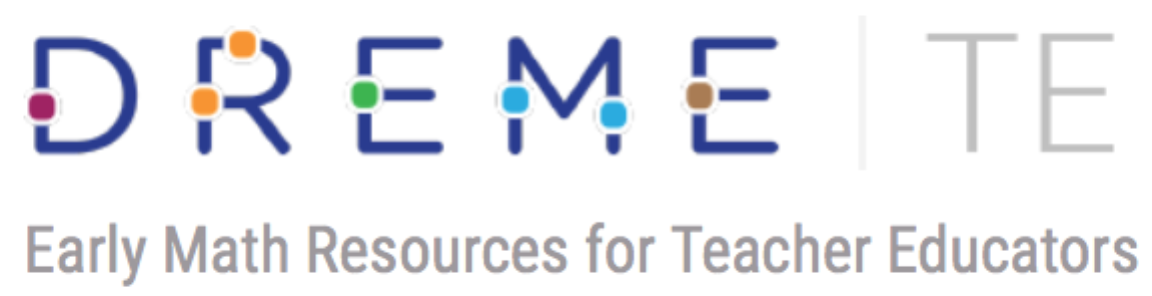 Measurement & Data Module Activity Worksheet for To Calendar or Not to Calendar  As you read To Calendar or Not to Calendar and The Mathematics of Measurement, consider the following questions:How do you feel about using a calendar in the preschool classroom (e.g., is it fun? useful? engaging?). What are the ways in which calendars are used in the classroom?What are some of the learning goals that teachers believe are supported through calendar activities? How can teachers assess whether these goals are being met through the use of the calendar?Are there other ways to support children’s understanding of time measurement besides the calendar? If so, what are they?